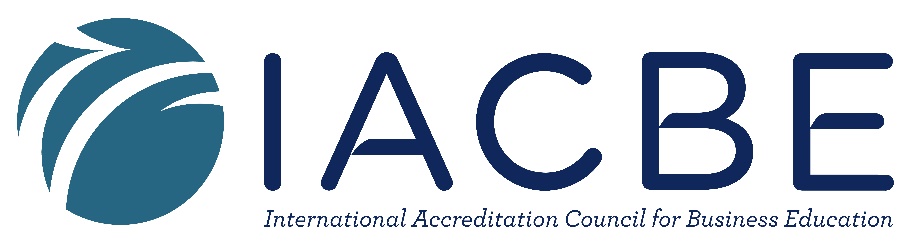 We are excited to announce that we have once again partnered withPeregrine Global Services to offer theIACBE-Peregrine Global Services Best Paper Award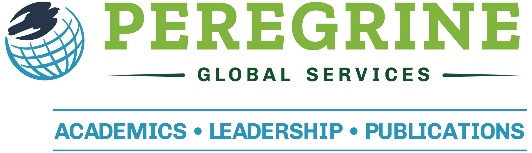 Submission Guidelines: IACBE-Peregrine Global Services Best Paper Award(deadline extended)To be considered for the Best Paper Award, authors must submit a completed paper that is aligned with the 2021 ACAM theme. The paper must not have been previously published. The topic must be submitted as a conference presentation by January 2, 2020 (see conference presentation guidelines below). The completed paper must be submitted for review by January 31, 2021. The award will be presented by Peregrine Global Services during the IACBE Annual Banquet on April 15, 2021. Papers will be submitted through the Journal for Business Education site. For additional information and complete paper submission guidelines go to https://iacbe.org/news/journal-for-advancing-business-education/ or contact Dr. Phyllis Okrepkie.The author of the selected paper will receive an invitation to attend a 2-day leadership development workshop presented by the Peregrine Leadership Institute during the subsequent 12-month period that includes $1,500 for travel reimbursement.   See below for details regarding the Best Paper Award.CALL FOR PROPOSALS(deadline extended)The theme for the 2021 Annual Conference and Assembly Meeting to be held virtually April 13-16, 2021, is MOVING. FORWARD. TOGETHER. With the challenges that we have all faced since early 2020, we decided to keep things simple. MOVING. FORWARD. TOGETHER. expresses what we hope for 2021 and underpins our belief that excellence in business education requires respecting and valuing the unique characteristics, attributes, and perspectives of all stakeholders in the educational process and results in graduates who possess the knowledge and skills to meet the needs of the future business environment. In line with this theme, the IACBE welcomes proposals for presentations in areas that support excellence in business education. Examples of topics include ensuring equity, inclusion, and equal access to business education, working with underprepared students, preparing students to be adaptable and agile in a rapidly changing environment, developing ethical leaders, using experiential learning inside and outside of the classroom, adopting different teaching modalities to reach students (on-ground, online, hybrid, other), teaching techniques for specific business topics, or any other topic related to the theme that supports excellence in business education.Conference Proposal Submission GuidelinesAll Presentations will be Peer-ReviewedSuggested presentation types:One- or two-person presentationPresentation with roundtablesPanel Presentations (limit to three panel members and a moderator)The intended audience is deans, program chairs, directors, and faculty. Presentations should be designed to last for forty minutes, which includes the time for questions and answers.All proposals for conference presentations must include the following elements:Proposer: The name(s) and affiliation(s) of presenter(s) on a separate page so that it can be removed when the documents are given to the reviewersStatement of Topic: Title of the presentationFormat: Presenters should be prepared to present via IACBE’s GoToWebinar platform.  Presenters will be given access to share their screen and present from their own computer.Description: A Short Description of the Presentation (no more than 75 words)Summary: A Summary of the presentation (minimum 500 words)Outline: Outline of the Presentation (demonstrate the flow of the presentation)References: (if applicable)Presentations should not have been previously published or presented. Exceptions will be made for presentations that were a part of a panel at a previous IACBE meeting or given at an IACBE regional meeting.Submission DeadlineThe deadline for submission is January 2, 2020. Individuals who submit proposals will be notified in December regarding acceptance decisions for inclusion in the ACAM program. Submission FormatAll proposals must be submitted electronically as email attachments in MSWord format to: publications@iacbe.org